מיפוי כיתה ה'  נושא – שליפהשליפה קטגוריאלית - אמור לי בבקשה את כל שהמילה "כדור" מזכירה לךשליפה - אמור לי בבקשה מילים שמתחילות באות "ר"שתי המטלות יבוצעו בזמנים של 30 שניות למטלה.נושא – אוצר מיליםאומר לך מילה ואבקש שתסביר לי מה זה -מומלץ לכתוב נקודות לתשובת התלמיד 
דגשים עבורך : קראי את המילים בזו אחר זו, רשום את תשובתו של הלומד. התשובות בסעיף זה יינתנו בע"פ בלבד.
לדוגמא: כינור זה כלי נגינה שיש לו גוף עץ ומיתרים ומשמש ליצירת מוזיקה סכין- _____________________________  	ניקוד 	_______נגר	_______________________________ ניקוד 	_______שולחן______________________________ 	ניקוד 	_______תחתון _____________________________ 	ניקוד _______גבעה 	_____________________________   	ניקוד _______להתחיל ____________________________ 	ניקוד _______
דרך 	 _____________________________    	ניקוד _______
עשיר _____________________________  	ניקוד _______
יבשת _____________________________  	ניקוד _______מזערי ____________________________  	ניקוד _______תשובות מצופות למשימת אוצר מילים: סכין- כלי שחותך -משתמשים בו לאכילה או לעבודהנגר- בעל מקצוע העובד בעץ שולחן- חפץ שיש לו לוח ורגליים, כותבים, אוכלים או עובדים עליודרך -מקום עליו אפשר ללכת או לנסועעשיר- אדם שיש לו כסף רבגבעה- שטח אדמה גבוה מסביבתו או הר קטןלהתחיל- התחלה של מעשה, להתחיל משהותחתון- דבר הנמצא למטה, בתחתית, דבר מתחת לדברים אחרים (גם בגד תחתון שנמצא מתחת לבגדים) יבשת- חלק אדמה גדול בכדור הארץ, ריכוז של כמה מדינות בשטח אחדמזערי- קטן ביותר, זעיר, קטנטן. שיטת ניקוד 
- תשובה לא יודע -0 נקודות 
- הסבר חלקי נכון אך לא מנוסח כהלכה -1 נקודה
  לדוגמא: סכין זה לארוחה 
- תשובה נכונה, מנוסחת כמו שצריך -2 נקודותנושא – מיון והכללה מילוליתאומר לך מס מילים ואתה תגיד מה משותף להם, לדוגמא: אם אשאל מה משותף לכינור, פסנתר, חליל.. אתה תענה- כלי נגינה.שיטת ניקוד 
- תשובה שגויה או לא יודע – 0 נקודות
- תשובה נכונה אך מנוסחת במילים פשוטות ולא במילת הקטגוריה – 1 נק'
   לדוגמא: תפוח/ אגס/ בננה- אמר אוכלים אותם במקום פירות 
- תשובה שהיא שם הקטגוריה התאימה – 2 נקודותנושא – מדרש תמונה סיפור בע"פ1. משימת מציאת אבסרוד- לפנייך 3 תמונות, התבונן בהן ואמור מה לא בסדר/ מוזר בכל תמונה.2. משימת סיפור בע"פ ספר לי סיפור שמחבר בין 2 תמונות מתוך 3 התמונות שלפנייך דגשים עבורך – התשובות יינתנו בע"פ.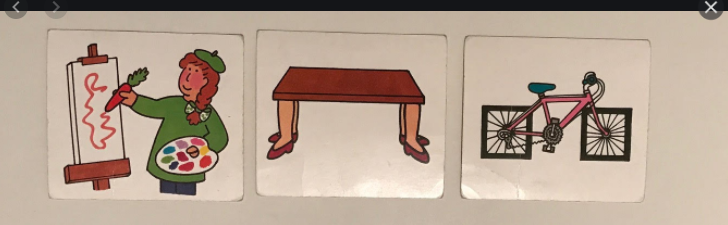 נושא – זיכרון חזותימראים ללומד 10 מילים כתובות ברמת קריאות מתאימה. לאחר כ- 10 שניות מבקשים ממנו לכתוב את המילים שזכר .דגשים עבורך – התשובות יינתנו בע"פ באופן מידי, ללא חשיבות לסדר הצגתן.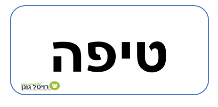 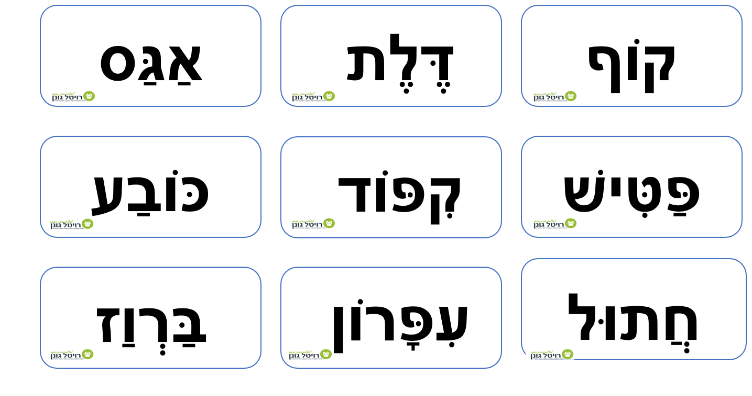 נושא – זיכרון שמיעתימקריאים ללומד את הסיפור הנ"ל, לאחר מכן מבקשים ממנו לחזור על הסיפור מילה במילה, מתוך זיכרון – כאשר הילד משחזר את הסיפור, ממלאים את הטבלה."רונן קיבל לבר מצווה שלט אופני הרים. הוא מאוד התרגש מהמתנה הנהדרת ויצא לרכב על אופניו. לאחר שערך תחרות עם מכוניות שונות התעייף במקצת. הוא האט את קצב הרכיבה ואחז ביד שמאל בקצה של משאית שנסעה באיטיות לפניו. "כך אנוח שנייה אחת ואמשיך הביתה" חשב לעצמו. לפתע בלם נהג המשאית את רכבו, רונן חטף חבטה. עף מאופניו ונותר שוכב על הארץ. אמבולנס פינה אותו לבית החולים. הוא עדיין שוכב שם, מחלים מפצעיו."דגשים עבורך - קרא את הסיפור בקצב סביר, בתום הקריאה רשום את דברי התלמיד מילה במילה.נושא – הבנת הנשמעיש להקריא ללומד את הסיפור ואז לשאול את השאלות הבאות:על הלומד לענות בכתב. המשימה מתבצעת ללא הטקסט, מתוך זיכרון והבנת הסיפור.מרק גרזןמעשה בנַוָד אחד, שעשה ימים רבים בדרך והגיע לִכפר שכל תושביו היו ידועים כקמצנים. בכִיסו לא הייתה פרוטה והוא היה רעב וצמא, כי זה זמן רב שלא באה אל פיו ארוחה הגונה.התדפק על דלת אחד הבתים כדי לבקש מעט אוכל להשיב את נפשו.  אולם, את הדלת פתחה איכרה זעופת פנים, שהעיפה מבט בוחן בבגדיו הבלויים ובצרורו הדל והבינה מיד, כי זה לא יוכל לשלם לה עבור ארוחתו. "רחמי עליי", פנה אליה, "אם לא אֹוכל דבר מה - אגווע כאן, לעינייך! "  "אין לי דבר בבית הכִחֲישָה האיכרה, "כל האוכל אזל"שואלים את הלומד 3 שאלות :
גלוי 1- מי אמר למי רחמי עליי ?גלוי 2 -  האם הנווד לא אכל  זמן רב?  כיצד אתה יודע זאת ? רובד מאמן  - איך הבינה האיכרה שהנווד לא יוכל לשלם לה על הארוחה ?דגשים עבורך – נבדוק את אופי התשובות – האם נתן תשובה ברמת גלוי או שהצליח להפעיל חשיבה, למשל לומר לנו שעתיים. משימות הכתיבה ימולאו בטבלה המצורפת בהתאם לסוג במשימהנושא – מטריצההוראות למבצע - אתן לך דף שורות, עצום עיניים ובצע את המשימה לפי הבנתך. אם אתה זקוק לדוגמא- אנא אמור לי. כתוב את אותיות הא'-ב' בעיניים עצומות עפ"י ההוראות הבאות: (כל משימה תעשה בנפרד)א-ב ברצף. א-ב הכי יפה  א-ב הכי מהר לא בעיניים עצומות כתוב: איזו אות באה אחרי.. 
בין.....
א-ב עם סופיות אות ומספרדגשים עבורך - יש למלא את בטבלה רק את החלקים אשר בוצעו כראוי, על החלקים האחרים להישאר ריקים.יש לתת משקל בניתוח המשימה גם לממד האיכותני- האם ישנה אוטומציה בכתיבת האותיות ? האם עמד באופן איכותי ב100% מהמשימה ?נושא – משימת העתקהאניח לפנייך משפט ודף שורות- קרא אותו לפני שאתה מעתיק והתחל להעתיק אותו בקצב שלך. (אם הקטע מנוקד, יש להעתיק גם את הניקוד ) שמור על כללי כתיבה נכונים. מכת הכינים מוזכרת כבר בתורה כאחת מעשר מכות מצרים. הכינמת עדיין נפוצה בימינו בכל העולם. בישראל רוב הילדים נדבקו בכינמת לפחות פעם אחת בחייהם, ורבים מהם נדבקו בכינמת יותר מפעם אחת. הכינים עוברות מאדם לאדם על–ידי מגע קרוב של ראש בראש.נושא – משימת הכתבהאכתיב לך מילים ומשפט קצר אם אתה לא מספיק סמן כוכבית בהמשך המילה. אין צורך לנקד את המילים-אקריא פעמיים כך שתוכל להשלים מה שלא הספקת.מילים- מתבלבלים/ חלומותיה/ הבטיח 
משפט- הבטחת ולא קיימת להכניס אותי ליציע האורחים שבכנבת בעת ביקורו של הנשיא, לא אאמין יותר לדבריך דגשים עבורך – הקראת המילים בקצב הקראה של כ 1-2 שניות למילה.טבלת הנתונים למילוינושא – שגיאות כתיב פונולוגיותלפניכם רשימה של מילים  הקריאו ללומד 5 מילים, ללא דגשים מיוחדים בהגייה ובקשו מהילד לכתוב את המילה לפי שמיעה.1. מטבע                          2. מטבח                      3. צבים                             4. מדביר                          5. כותבים6. שרשרת7. וילוןנושא - שגיאות כתיב פונולוגיות תעתיקהציגו לילד את המילים (ניתן להקריא) ובקשו ממנו לסמן היכן כתובה המילה הנכונה:1. מדבע, מטבע,                           2. מטבח, מדבח                          3. צבים, סבים                             4. מדביר, מטביר                          5. כותבים, כותפים 6. שרשרת, סרסרת 7. וילון, פילון נושא – הבנת הוראותיש להניח מול הלומד את הטקסט ולתת לו לבצע את המשימה באופן עצמאי, ללא כל התערבות. קרא את המשׁפטים הבאים וסמן  בטּור המתאים :נושא – שטף קריאה בקטעיש להציג ללומד טקסט שאינו מנוקד, לשמוע קריאה קולית, לא לבדוק לפי נורמות קצב אלא לבחון האם הטקסט קולח.  מדוע יש לפילים שֶׁנְהַבִּים ארוכים וחדק?לפילים אפריקניים ממין זכר וממין נקבה יש שנהבים ארוכים. לנקבת הפיל האסיאני (הנקרא גם פיל הודי) אין לעומת זאת שנהבים. תוכלו להבחין בין פיל אפריקני לבין פיל אסיאני על פי האוזניים שלהם. לפיל האפריקני אוזניים גדולות ומעוגלות. לפיל האסיאני אוזניים קטנות בצורת משולש. השנהבים של הפיל גדלים במשך כל החיים, אבל הם נשחקים  בהתמדה כאשר הפיל משתמש בהם לחיפוש מזון. גם השיניים של הפיל נשחקות אבל הן אינן ממשיכות לצמוח אלא מוחלפות בשיניים אחרות, מה שקורה בדרך כלל חמש פעמים במשך שנות חייו של הפיל. הפיל משתמש בשנהבים שלו כדי לקלף את הקליפה מגזעי עצים, כדי לחפור שורשים למאכל וגם בתור נשק. הפיל יכול להשתמש בשנהב הימני יותר מאשר בשנהב השמאלי, או בשנהב השמאלי יותר מאשר בשנהב הימני, ולכן שנהב אחד שחוק בדרך כלל יותר מהשנהב השני. אפשר לומר שיש פילים "ימניים" ופילים "שמאליים". החומר שהשנהבים עשויים ממנו נקרא גם הוא שנהב. זהו חומר יקר מאוד. אף על פי שאסור כיום לצוד פילים, עדין יש ציידים המוסיפים לצוד אותם באופן לא חוקי כדי להשיג אותו.החדק משמש לפיל כמו היד כדי להרים דברים מהקרקע וגם כמו כוס לשתייה. הפיל יכול לשאוב כשישה ליטרים מים בבת אחת, ואחר כך לרסס אותם לתוך פיו. הוא יכול גם לרסס את המים על גופו כמו במקלחת.נושא – הבנת הנקרא על הלומד קורא את הטקסט באופן עצמאי קריאה דמומה (ניתן לאפשר קריאה קולית אך יש לציין זאת ) לאחר מכן לבקש ממנו לענות על השאלות הבאות. יש לענות על כל השאלות בכתב. דגשים לפיענוח -שימו לב וכתבו לעצמכם ענה נכון אך לא תשובה מלאההארי פוטר מי לא מכיר את הארי פוטר? - הספר "הארי פוטר ואבן החכמים" היה הראשון בסדרת הספרים שחוללה היסטריה והיסטוריה. איש לא הצליח להבין בזמן אמת, כיצד החזיר העולם של הארי פוטר את ילדי דור ה-Y לקרוא ספרים עבי-כרס ולהתמכר, פשוטו כמשמעו, לעולם היצירתי והדמיוני, שבמרכזו הקוסם הצעיר וחבריו, הרמיוני ורון. 
הספר הראשון בסדרת הספרים הנמכרת ביותר בהיסטוריה נכתב בבתי קפה באדינבורו. כתבה אותו ג'. ק. רולינג (את ה-K היא הוסיפה רק אחר-כך) - אישה בריטית גרושה ומובטלת, שחייתה מקצבת רווחה. האגדה מספרת שאת הספר היא כתבה בבתי קפה מפני לא היה בביתה חימום. רולינג עצמה טוענת, אגב, שזו הגזמה של עיתונאים ושהיא העדיפה לכתוב שם בזכות האווירה הטובה במקומות כאלו. 
בכל מקרה, כיום יכולה הסופרת פשוט לקנות את בית הקפה, או אולי רשת בתי קפה שלמה... רולינג יצרה מותג תרבותי ומסחרי שעומד במרכזה של הצלחה כלכלית פנומנלית. היא עצמה שברה שיא אחר שיא והפכה לסופרת העשירה ביותר בעולם, המצליחה ביותר בעת המודרנית ולאחת הנשים העשירות באנגליה כולה. 
סדרת הארי פוטר הפנטסטית התבססה על עולם של קוסמים ובמרכזה, כמו כל הצלחה כזו, מאבק בין טוב לרע. היא זכתה להצלחה חסרת תקדים ונמכרה במאות מיליוני עותקים ברחבי העולם. היא כנראה רב-המכר השני בעולם, אחרי התנ"ך. הקוסם הצעיר הארי פוטר היה לגיבור הספרותי המוכר ביותר לילדים על פני כדור הארץ. 
סוד ההצלחה של ג'יי. קיי רולינג הוא העולם הספרותי העשיר ומלא הדמיון שיצרה ויישום מופלא של השיווק המודרני. אלה הפכו את המותג העצום של הארי פוטר למכונת הכנסות אדירה. סרטים, חפצים ממותגים וכמובן הספרים המצליחים - כל אלו גרפו עשרות מיליארדים שממשיכים לגדול כל הזמן.גלוי 1 בכמה עותקים נמכרה סדרת הספרים?נושא – הבנת הנקרא גלוי 2על פי הקטע, מי רב המכר הראשון בעולם ?נושא – הבנת רובד מאמןהאם חייה של ג'. ק. רולינג השתפרו בעקבות כתיבת הסדרה ? נמק תשובתךסוס- כלב- פרהמלפפון - עגבנייה - חסהמיץ- תה- קפהעגלה- סירה- מטוסכיסא- מיטה- ארוןיד- רגל- עיןכבאי- שוטר- חיילעלבון- כעס- שמחהחמצן- מימן- חנקןאחד-ארבע- עשרים וששראשון- אמצעי- אחרוןגרם -קילומטר יעילות הכתיבהרצף א-בהעתקההכתבה1השתמש ביד דומיננטית2ישב ישיבה נינוחה וחופשית3שמר על קשב ריכוז והתמדה 4כתב עם רווחים תקינים בתוך המילה 5כתב עם רווחים תקינים בין המילים6שמר על כל אות/ מילה ברצף (לא כתב חלק מהאותיות צמוד ) 7התייחס לשוליים בדף8שמר על שטף ורצף כתיבה9לא ביצע מחיקות ותיקונים רבים10שמר על כתיבה בתוך השורה 11אחז נכון את העיפרון 12כתב משורש כף היד 13כתב באופן מרפרפף, עיפרון לא נגע 14כתב באופן חורט, הפעיל לחץ על הדף 15אחז את הדף ביד השנייה לתמיכה16מסתכל על 2-3 מילים וכותב ברצף (תיאום עין יד) 17רוב האותיתו כתובות בכיוון תקין 18גודל רוב אותיות במילה, רצף תקין 19סגר נכון אותיות עגולות20הבחין בין רוב האותיות הדומות ו-ן 21שם לב לכתיבת אותיות מעל -מחת שורה22שלט בכתיבת אותיות ג/ז  23לא השמיט אותיות/ מילים24כתב/ העתיק בקצב נורמה    עובדה    דעה1. באר יעקב נמצאת בשּפלה.2. באר יעקב מקסימה.3. הקצינה צדקה בוויכוח עם החייל.4. לקצינהּ ישׁ דרגה גבוהה יותר מאשׁר לחייל.5. בשׁוק מוכרים משחקי מחשּׁב, שׁאפשׁר לקנות.6. כל הילדים מתעניינים מאֹד במשׂחקי מחשׁב.7. בּארץ, החורף קר יותר מאשׁר הקיץ.8. השמשׁ מחממת את כדור-הארץ.9. אנשׁים לא אוהבים את החֹרף.10. אלברט איינשׁטיין נולד בְּ-14.03.187911. איינשׁטיין היה מדען חשׁוב.12. רמברנדט היה צייר מוכשׁר.13. כלבים נובחים, זה מפריע למנוחת השכנים.14. חגיגה בסנוקר הוא סרט מצחיק.